Утверждаю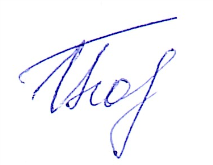 и.о.директора ____________Поддубная И.Н.Новое расписание  проведения ЕГЭ и ОГЭ на 2023 год датадень неделиЕГЭОГЭ (ГВЭ)24 маясредаистория, физика, биология26 маяпятницагеография ,  литература, химия29 маяпонедельникрусский язык30 маявторникобществознание,  информатика и ИКТ, география, химия1 июнячетвергматематика (П),  (Б)2 июня пятницаиностранный язык3 июня  субботаиностранный язык «Говорение»5 июняпонедельникистория, физика6 июнявторникрусский язык 8 июнячетвергобществознание9 июняпятницаматематика13 июнявторникиностранный язык14 июнясредалитература, химия, информатика и ИКТ, география16 июняпятницаиностранный язык «Говорение»17 июня субботаиностранный язык «Говорение»обществознание, биология, химия19 июняпонедельникинформатика и ИКТ20 июня вторникинформатика и ИКТДополнительный периодДополнительный периодДополнительный периодДополнительный период4 сентябряпонедельникматематика6 сентябрясредарусский язык7 сентября четвергрусский язык12 сентябряпонедельникматематика (базовый уровень)история, биология, физика, география15  сентябряпятницаобществознание, химия, информатика и ИКТ, литература, иностранный язык.